LSSU Fisheries and Wildlife Club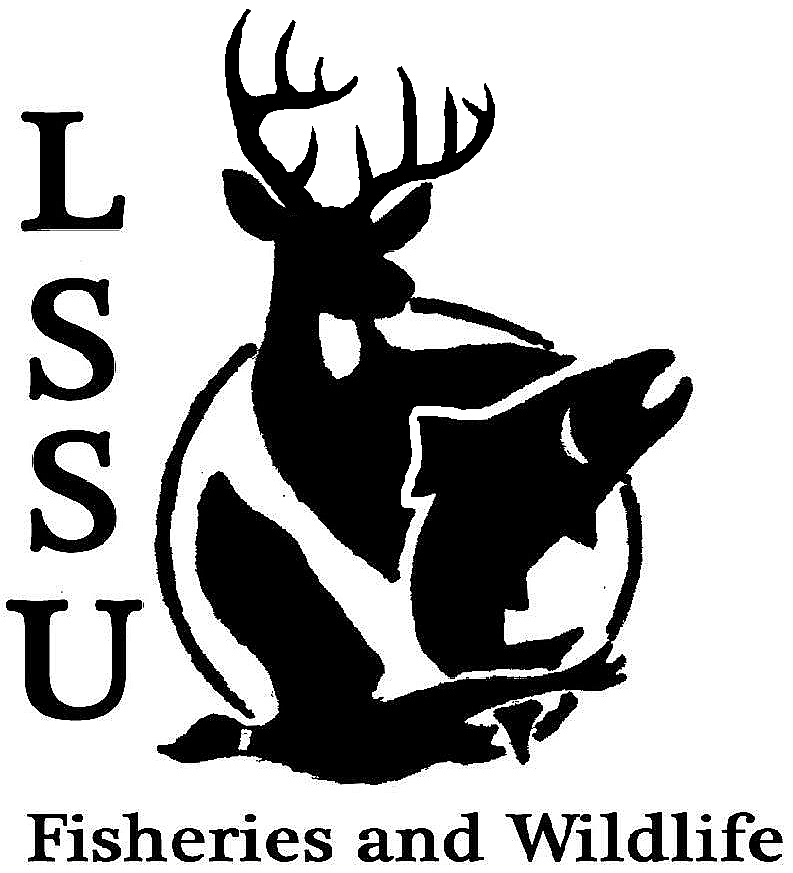 Meeting of April 8th, 2015Clifford Quinn Pattinson: cpattinson@lssu.edu (269) 841-6472Officers ReportVice President – Michelle KaneSecretary – Autumn WieseTreasurer – John MilanNew BusinessChanges in By-Laws:Announce Vote on next meeting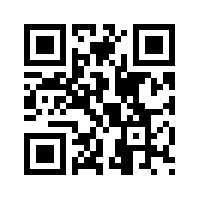  Committee –Summer Fishing ContestSenior Research help?RemindersPlease take photos at FWC events!Pay your dues!Visit our Website!  http://www.lssufwc.weebly.com/Next Meeting: Wednesday April 22nd @ 8 PM(LAST MEETING OF THE YEAR!!)